BOSNA I HERCEGOVINA 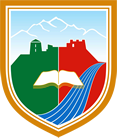 FEDERACIJA BOSNE I HERCEGOVINESREDNJOBOSANSKI KANTON/KANTON SREDIŠNJA BOSNAOPĆINA TRAVNIK
Odbor za poljoprivredu Broj: 01-1379/20-PLAST					Datum: 15.10.2020.godineR A N G    L I S T Akorisnika koji su se po Javnom pozivu za dodjelu poticaja za unapređenje poljoprivredne proizvodnje općine Travnik za 2020.godinu, prijavili za plastenikeOdbor za poljoprivredu Općinskog vijeća Travnik, utvrđuje Rang listu korisnika koji su se prijavili na Javni poziv za dodjelu poticaja za unapređenje poljoprivredne proizvodnje općine Travnik za 2020.godinu, za plastenike, kako slijedi:Obzirom da se po objavljenom Javnom pozivu za dodjelu poticaja za unapređenje poljoprivredne proizvodnje općine Travnik za 2020.godinu dodjeljuje 20 plastenika, iste će se dodjeliti aplikantima od rednog broja 1 do rednog broja 20 gore navedene Rang liste (zatamnjeni u tabeli).Na utvrđenu Rang listu aplikanti mogu uložiti prigovor u roku od 8 (osam) dana od dana objave Rang liste (od 15.10.2020.godine zaključno sa 23.10.2020.g.)Prigovor se podnosi putem Protokola Općine Travnik Drugostepenoj komisiji za rješavanje po žalbi na prvostepena rješenja općinskih službi za upravu u okviru isključivih prava i dužnosti Općine.							PREDSJEDNIK ODBORA        						         	         Vahida Softićr.br.Prezime i ime korisnikaAdresaBroj bodovaNapomenaKaralić AdnanKaraula53Beganović NeđadPulac50Lovrenović JanjaG.Putićevo49Perić IlijaNova Bila48Dervić IshakBijelo Bučje47Hodžić SafetBandol47Osmanović ElvisVišnjevo46Vrbanjac AsimVakuf46Salkica SulejmanKaraula46Sažić MehoVišnjevo45Bajo DraganGladnik44Musić SabiraGl.Bukovica43Jašarević AmirFazlići43Čehić JasminTravnik, Mali trg43Meljančić IvanPrahulje, Nova Bila43Andrić LjubaRičice43Aganović EsmirMosor43Jelčin SafetaTurbe43Čeko StipoPokrajčići42Mušić MuhamedDolac n/L42Morison MorisJankovići41Suljić IzetaMiletići35Daut AlmirSkok34Volić TadijaGuča Gora34Majdanac NihadaKalibunar32Andrić DragoRičice31Barić MarkoG.Putićevo29Dogan AmiraTravnik, Kalibunar28Matošević VinkoNova Bila24Barišić MiroslavLovrići23Maglić RustanVarošluk20Osmanović SadmirVišnjevo20Hodžić RamoDub19Hrustanović IzudinTurbe15Peša AnaPodovi14Kahrić NašidDonja Trebeuša9Destanović AnkicaBojna7Skrobo ZijadaKalibunar6Delić NezirV.Bukovica0Imenovani nije bodovan iz razloga što je koristio poticaj poljoprivrednoj proizvodnji od strane organizacije HELP i Općine TravnikMaletić MilenkoŠišava0Nepotpuna dokumentacija (Nedostaje dokaz o visini invalidnine za koju je priložio rješenje)Kepić VladimirOvčarevo0Nepotpuna dokumentacija (Nedostaje dokaz o primanjima za suprugu)Bikić ŽeljkoRičice0Nepotpuna dokumentacija (Nedostaje dokaz o primanjima za sve članove domaćinstva)Fuško EdinaSlimena0Nepotpuna dokumentacija (posjedovni list i izjava o korištenju zemljišta iz 2019.g.)Delić DžemailV. Bukovica0Imenovani nije bodovan iz razloga što je koristio poticaj poljoprivrednoj proizvodnji od strane organizacije HELPDedić MejraSlimena0Nepotpuna dokumentacija (nedostaju dokazi o roditeljima djece sa kućne liste)Đurić MarioNova Bila, Kula0Nepotpuna dokumentacija (nedostaje dokaz o primanjima za podnosioca i suprugu)Džepina EnizaJankovići0Nepotpuna dokumentacija (nedostaje dokaz za supriga)Čejvan MesudTurbe0Nepotpuna dokumentacija (nedostaje dokaz za sina)Lovrenović BrunelaG.Putićevo0Nepotpuna dokumentacija (nedostaje dokaz o primanjima za sina i supruga)Bašić AlenIlovača0Nepotpuna dokumentacija (nedostaje dokaz o primanjima)Nevjestić VeraOvčarevo0Nepotpuna dokumentacija (nedostaje dokaz za supriga)Đelilbašić AlijaTurbe0Nepotpuna dokumentacija (nedostaje dokaz o primanjima za suprugu i dokaz za sina)Sefer ZekerijahKaraula0Nepotpuna dokumentacija (nedostaje dokaz o primanjima za imenovanog)Dervić JasminBijelo Bučje0Nepotpuna dokumentacija (nedostaju dokazi za djecu)Dervić JakubTravnik0Nepotpuna dokumentacija (nedostaje dokaz o školovanju za kćerku, priložena neovjerena fotokopija dokumenta na njemačkom jeziku)Kargić MerzukPolje Slavka Gavrančića0Nepotpuna dokumentacija (nedostaju dokazi za sina i kćerku)Ramić NihadKaraula0Nepotpuna dokumentacija (nedostaje dokaz o primanjima za imenovanog)Grabus HazimSlimena0Nepotpuna dokumentacija (nedostaje dokaz za suprugu)